Lesson 10-1 HomeworkUse the protractor to find the measure of ∠BAD.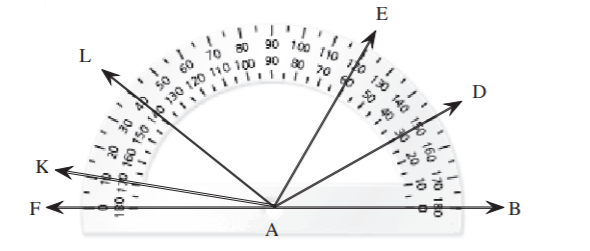 Use the protractor to find the measure of ∠FAE.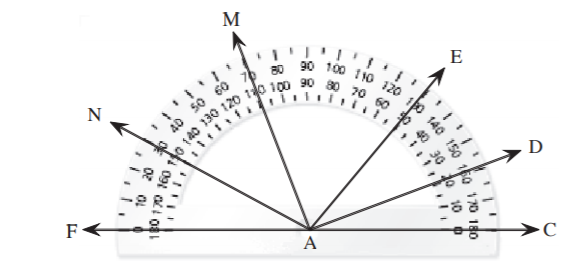 Classify the angle as right, straight, acute, or obtuse.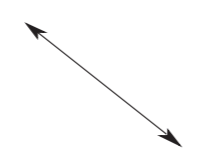 Which of the given angles is an obtuse angle?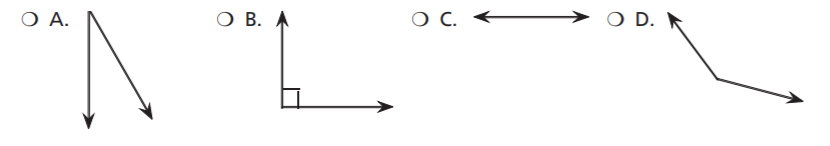 The measure of ∠1 is (3x – 75)°. Find the value of x.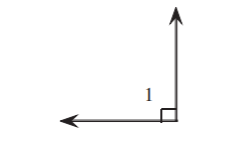 The measure of ∠ABC is 60°. Find the value of x.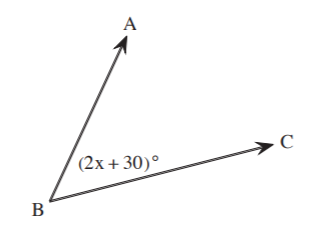 Use the protractor to find the measure of ∠BAD. Identify if ∠BAD is acute, right, straight, or obtuse.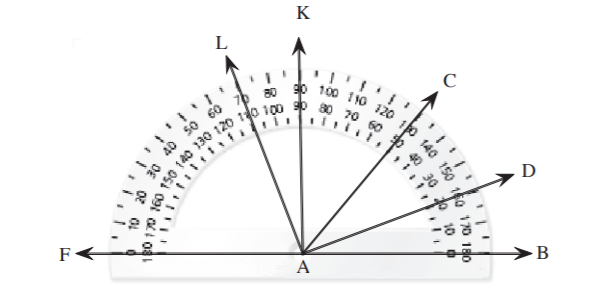 The measure of ∠ABC is 55°. Find the value of x.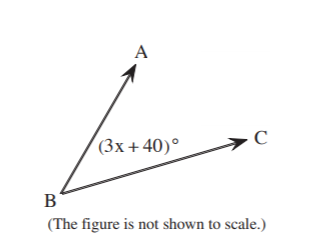 A flagpole is at a (4x + 2)° angle from the ground. Find the value of x.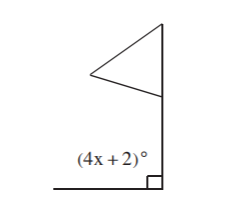 The measure of ∠1 is (5x + 30)°. Find the value of x.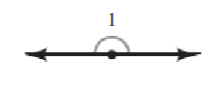 Find the measure of ∠BAG.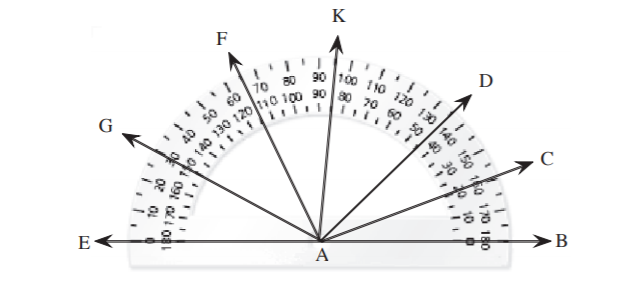 Lesson 10-2 HomeworkCheck each angle that is adjacent to ∠w.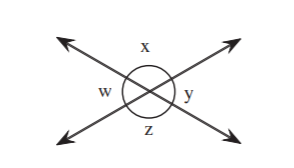 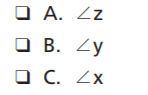 Which of these is a pair of adjacent angles?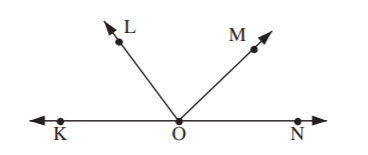 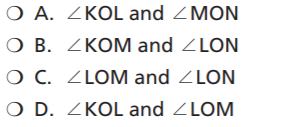 Given the measure of two of the angles, find the measure of ∠SAP. Simplify your answer. ∠SAX = 136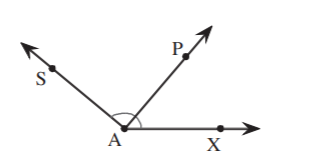 ∠PAX = 57The measure of ∠PQS is 150°. What is the value of x? Simplify your answer.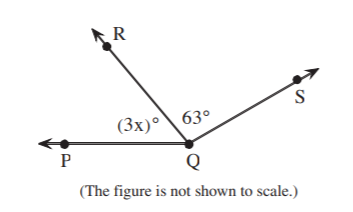  Which of these is a pair of adjacent angles?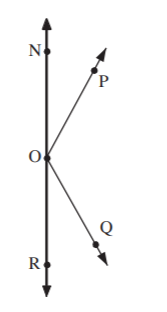 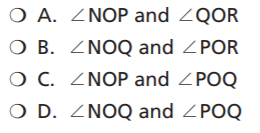 Find the value of x in the figure.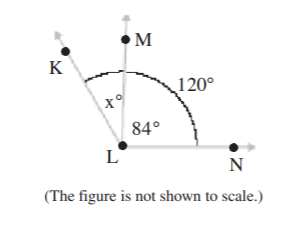 Which of these is a pair of adjacent angles? Check all that apply.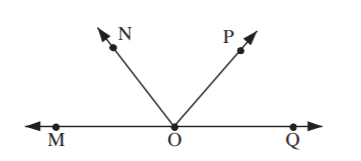 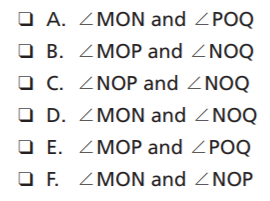 The measure of ∠TOW is 145°. What is the value of x? Give the measures of the angles.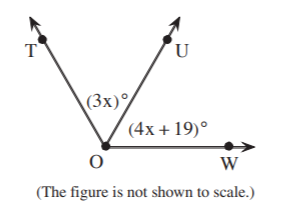 Lesson 10-3 HomeworkWhich figure shows an adjacent complement for the given angle?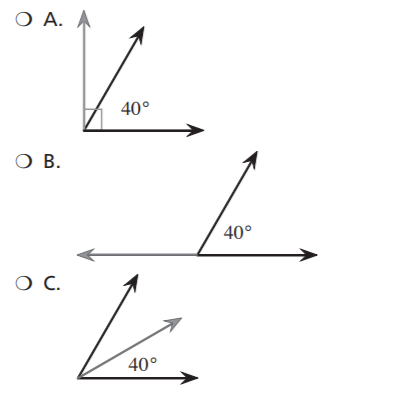 Find the measure of the complement of an 18° angle.∠1 and ∠2 are complementary angles. The measure of ∠1 is 42°. The measure of ∠2 is 3x°. Find the value of x.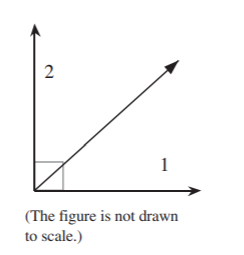 ∠1 and ∠2 are complementary angles. The measure of ∠1 is 18°. The measure of ∠2 is 12x°. Find the value of x.Adjacent angles ∠1 and ∠2 are complementary angles. The measure of ∠1 is 35°. The measure of ∠2 is (8x – 1)°. Find the value of x.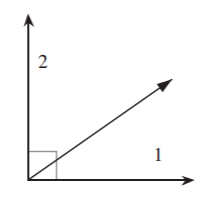 The measure of ∠1 is 39°. Find the measure of the angle adjacent to ∠1.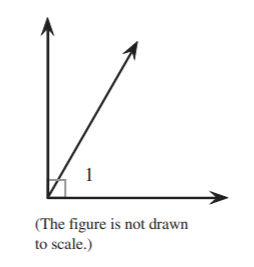 ∠1 and ∠2 are complementary angles. The measure of ∠1 is 55°. The measure of ∠2 is 5(x + 1)°. Find the value of x.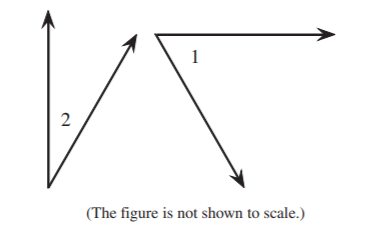 Which figures represent the adjacent complements? Check all that apply.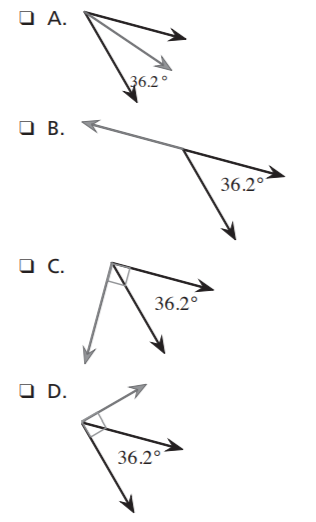 